Wade Davis LoofbourrowFebruary 20, 1788 – April 29, 1857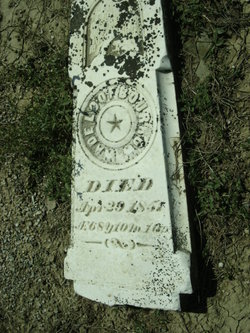 Photo by Cousin BeckyNo obit found at this time